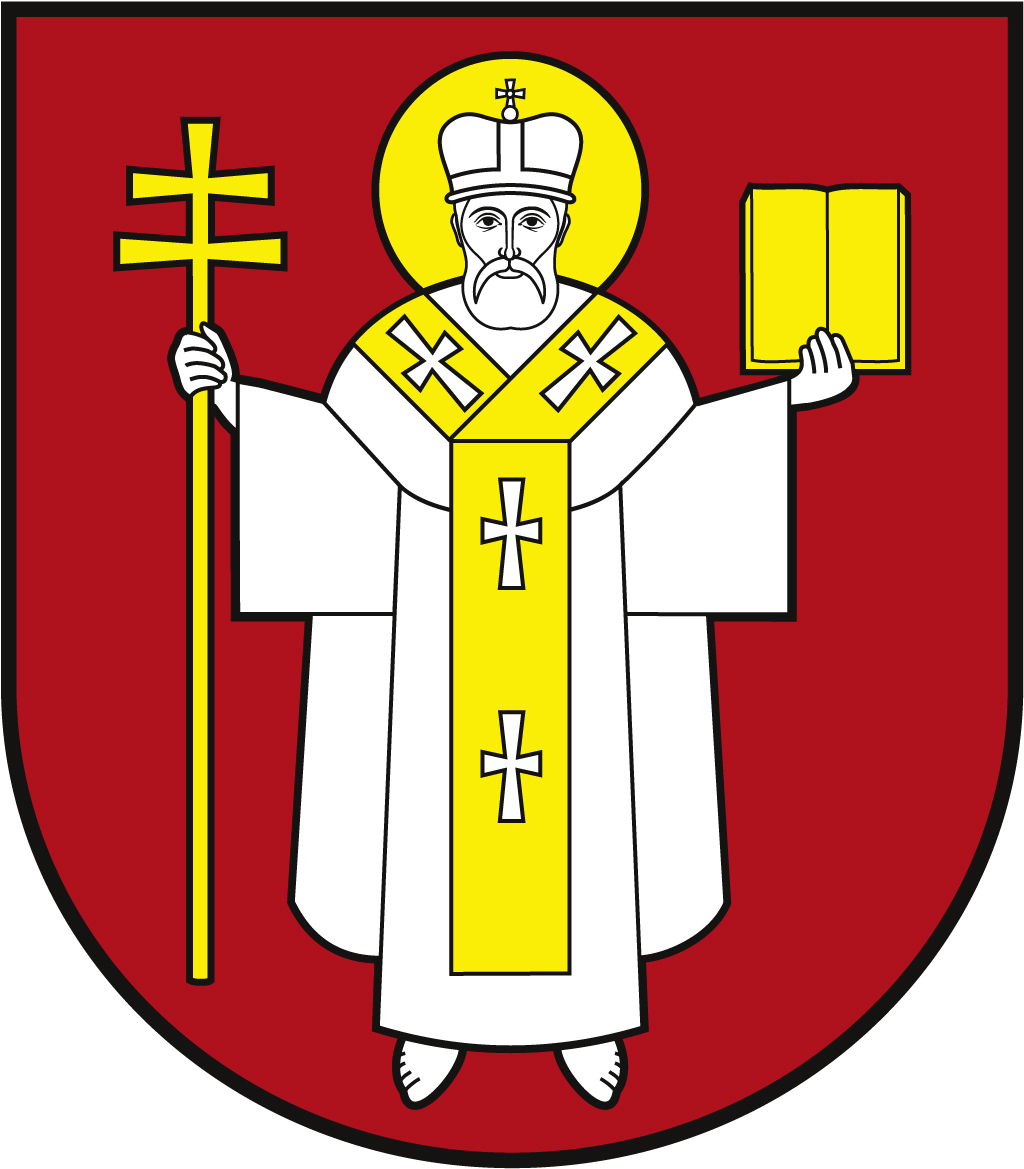 ЛУЦЬКА МІСЬКА РАДАВИКОНАВЧИЙ КОМІТЕТ ЛУЦЬКА МІСЬКА РАДАВИКОНАВЧИЙ КОМІТЕТ ЛУЦЬКА МІСЬКА РАДАВИКОНАВЧИЙ КОМІТЕТ Інформаційна карткаПризначення грошової компенсації замість санаторно-курортної путівки особам з інвалідністю внаслідок війни та прирівняним до них особамІнформаційна карткаПризначення грошової компенсації замість санаторно-курортної путівки особам з інвалідністю внаслідок війни та прирівняним до них особам01255ІК-535/11/123ІП1.Орган, що надає послугуОрган, що надає послугуДепартамент соціальної політики Луцької міської радиДепартамент соціальної політики Луцької міської ради2.Місце подання документів та отримання результату послугиМісце подання документів та отримання результату послугиДепартамент соціальної політики Луцької міської ради пр-т Волі, 4а, каб. 111,  тел. (0332) 281 000http://social.lutsk.ua/ e-mail: dsp@lutskrada.gov.uaПонеділок, четвер:   08.30 – 13.00, 13.45 - 17.30Вівторок, п’ятниця: 08.30 – 13.00       Департамент соціальної політики Луцької міської ради пр-т Волі, 4а, каб. 111,  тел. (0332) 281 000http://social.lutsk.ua/ e-mail: dsp@lutskrada.gov.uaПонеділок, четвер:   08.30 – 13.00, 13.45 - 17.30Вівторок, п’ятниця: 08.30 – 13.00       3.Перелік документівПерелік документів1.Заява (встановленого зразка).2.Посвідчення особи з інвалідністю внаслідок війни (оригінал та копія).3.Довідка з місця роботи про користування безоплатною санаторно-курортною путівкою протягом попередніх 2-х років – для працюючих осіб з інвалідністю внаслідок війни. 1.Заява (встановленого зразка).2.Посвідчення особи з інвалідністю внаслідок війни (оригінал та копія).3.Довідка з місця роботи про користування безоплатною санаторно-курортною путівкою протягом попередніх 2-х років – для працюючих осіб з інвалідністю внаслідок війни. 4.ОплатаОплатаБезоплатноБезоплатно5.Результат послугиРезультат послуги1.Призначення компенсації.2.Відмова у призначенні компенсації.1.Призначення компенсації.2.Відмова у призначенні компенсації.6.Термін виконанняТермін виконання30 днів (один раз на два роки з дня звернення про виділення путівки або виплату компенсації за бажанням, якщо ці особи протягом двох років не одержували безоплатних санаторно-курортних путівок, незалежно від наявності медичного висновку про необхідність санаторно-курортного лікування або медичних протипоказань)30 днів (один раз на два роки з дня звернення про виділення путівки або виплату компенсації за бажанням, якщо ці особи протягом двох років не одержували безоплатних санаторно-курортних путівок, незалежно від наявності медичного висновку про необхідність санаторно-курортного лікування або медичних протипоказань)7.Спосіб отримання відповіді (результату)Спосіб отримання відповіді (результату)1.Зарахування коштів на особовий рахунок в установі банку або виплата через поштове відділення зв’язку.2.Поштою, або електронним листом за клопотанням суб’єкта звернення - в разі відмови в наданні послуги.1.Зарахування коштів на особовий рахунок в установі банку або виплата через поштове відділення зв’язку.2.Поштою, або електронним листом за клопотанням суб’єкта звернення - в разі відмови в наданні послуги.8.Законодавчо - нормативна основаЗаконодавчо - нормативна основа1.Закон України “Про статус ветеранів війни, гарантії їх соціального захисту”.2.Закон України "Про жертви нацистських переслідувань".3.Постанова Кабінету Міністрів України від 17.06.2004 №785 "Про затвердження Порядку виплати грошової компенсації вартості санаторно-курортного лікування деяким категоріям громадян".4.Наказ Міністерства соціальної політики України від 22.01.2018 №73 "Про затвердження форм документів щодо забезпечення структурними підрозділами з питань соціального захисту населення санаторно-курортним лікуванням осіб пільгових категорій".5.Наказ Міністерства соціальної політики України від 21.04.2015                   № 441 “Про затвердження форми заяви для призначення усіх видів соціальної допомоги, компенсацій та пільг”.1.Закон України “Про статус ветеранів війни, гарантії їх соціального захисту”.2.Закон України "Про жертви нацистських переслідувань".3.Постанова Кабінету Міністрів України від 17.06.2004 №785 "Про затвердження Порядку виплати грошової компенсації вартості санаторно-курортного лікування деяким категоріям громадян".4.Наказ Міністерства соціальної політики України від 22.01.2018 №73 "Про затвердження форм документів щодо забезпечення структурними підрозділами з питань соціального захисту населення санаторно-курортним лікуванням осіб пільгових категорій".5.Наказ Міністерства соціальної політики України від 21.04.2015                   № 441 “Про затвердження форми заяви для призначення усіх видів соціальної допомоги, компенсацій та пільг”.